6 декабря 2016 года учащиеся нашей школыПономарева Александра, Нечаева Александра, Калинин Иван, Рошка Алексей, Шумилов Ильяприняли участие в Городских соревнованиях по плаванию В программе соревнований: 50 м вольный стиль девочки         50 м вольный стиль мальчики         Эстафетное плавание 4х50 комплексПо показанным результатам присвоен:Пономаревой А., Нечаевой А.  III юношеский разрядШумилову И.  II юношеский разряд, Рошка А., Калинину И. I юношеский разрядПоздравляем и гордимся нашими пловцами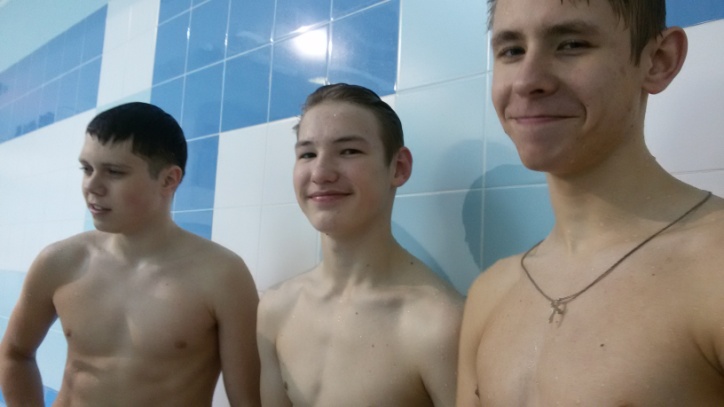 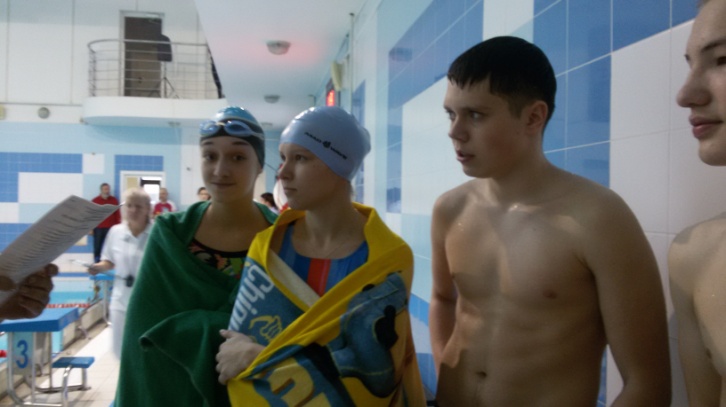 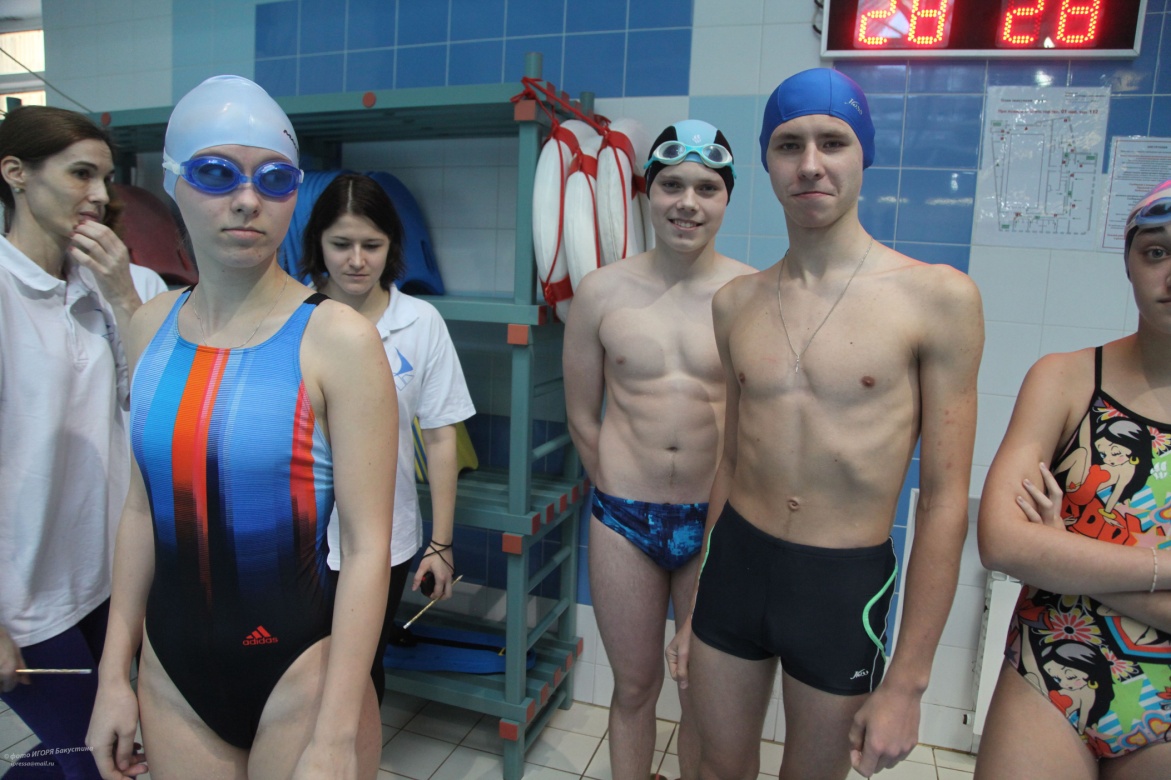 